AÑO???INTRODUCCIÓNEl presente proyecto forma parte de la práctica supervisada de grado que se da en el marco de la carrera de Psicología desde la Cátedra de Orientación Vocacional Ocupacional de la Universidad Católica de Córdoba. Dicha práctica consistió en la realización de un proceso de orientación vocacional que se llevó a cabo en una institución de nivel medio IPEM N° 2 “República Oriental del Uruguay” de la ciudad de Córdoba, Argentina. Asimismo, este fue realizado en el grupo de alumnos de 5to año “A” de la escuela mencionada que voluntariamente lo demandó para ser desarrollado durante el horario de clases (turno mañana).A su vez, la práctica constó de un acercamiento en el que se realizó un diagnóstico institucional y un diagnóstico grupal y, el proceso en sí, que fue llevado a cabo en tres encuentros con el curso durante el período de agosto-octubre del año 2018. Para el diagnóstico institucional se realizó una entrevista a un referente de la misma el día miércoles 15/08/2018 en dicho establecimiento con el objeto de conocer el contexto y dinámica institucional (la modalidad y formas de escolaridad, cantidad de alumnos, entre otras). En cuanto al diagnóstico grupal fue realizado el día viernes 10/08/18 con el objeto de conocer la dinámica de este y los otros tres encuentros en modalidad de taller en distintos días y horarios del período mencionado.Por último, el proceso de orientación vocacional tuvo como principal objetivo apoyar a la elaboración de los proyectos de vida, la reflexión y autoconocimiento de cada alumno y que esto signifique una potenciación de las propias competencias para lograr la inserción en el mundo universitario y laboral.FUNDAMENTACIÓNEn cuanto a la Orientación Vocacional Ocupacional y, desde el análisis de Aisenson (2002), se pueden considerar tres periodos paradigmáticos que ha atravesado la misma. El primero se da a comienzos del Siglo XX en el contexto de la sociedad industrial, donde la orientación vocacional inicia como un área de la Psicología Científica, se enfocaba en el estudio y la medición de rasgos mediante test y su objetivo era el ajuste de las características personales con los perfiles de exigencia para el cargo de determinadas ocupaciones. Asimismo, la elección se considera única y definitiva.Como plantea la autora, el segundo periodo transcurrió en la década de los ‘50- ‘70, en el cual hubo un cambio de perspectiva y de las prácticas de orientación, proveniente del Psicoanálisis y las Terapias Psicodinámicas. Se pasa de una concepción estática a una dinámica del desarrollo a través de diferentes estadios y en diferentes momentos de la vida. El enfoque de la orientación se centra en el desarrollo personal, su articulación con la educación y diversos programas en la escuela, que buscaban ayudar a los estudiantes a conocer sus intereses.Por último, en los años ‘80- ‘90 se producen innovaciones tecnológicas, diversas transformaciones en el sistema, en la organización de producción y el trabajo. En el mercado laboral influyen cambios tecnológicos y sociales, nuevas perspectivas como también el trabajo femenino y el aumento de la esperanza de vida. Se proponen nuevos enfoques para la Orientación Vocacional, como ayudar a ampliar el conocimiento de sí mismo, la información sobre el entorno social y el mundo del trabajo, aprender a tomar decisiones con responsabilidad teniendo en cuenta sus consecuencias y desarrollar recursos personales, como así también competencias que permitan hacer frente a contextos de incertidumbre (Aisenson, 2002).Los cambios a nivel económico, social, cultural y subjetivo que se vienen dando desde 1990 en el contexto de Argentina han puesto en crisis las “identidades vocacionales” de las personas, dando lugar a las trayectorias de vida “transicionales” (Rascovan, 2013). La mercantilización absoluta de la vida impulsada por las políticas neoliberales ha ocasionado que los recorridos de las trayectorias de las personas sean discontinuos y no lineales. Así también, el autor agrega que estas políticas han acelerado la desigualdad en la distribución de ingresos y que la lucha de clases pasó a ser una lucha interna, con uno mismo, donde el que fracasa se culpa así mismo y se avergüenza. Además, las carreras se han vuelto discontinuas, por las mismas trayectorias discontinuas, derivando en una exigencia de destacarse individualmente. La “vocación” hoy en día, “pasa de ser un organizador de la vida subjetiva a ser un imperativo y tener un carácter persecutorio, en el sentido de vivir bajo el deber de tener que buscar un objeto absoluto que otorgue identidad (…)” (Rascovan, 2013, p. ). Como última característica, destaca el impacto de las tecnologías de la información y la comunicación (TIC), ya que estas han transformado el valor simbólico del tiempo, generando una velocidad vertiginosa en la vida cotidiana, produciendo inmediatez y vivencias de instantaneidad.Asimismo, las condiciones de vida de las personas se encuentran influidas en gran medida por la educación como institución social (Aisenson, 2002). Estas instituciones deben afrontar un gran desafío para interactuar mejor con la sociedad, el aumento de la pobreza y la crisis económica con el fin de ayudar a mejorar y transformar las condiciones de vida de las personas. Aisenson (2009) sostiene que la escuela produce significaciones, construye representación sobre el mundo, la vida, las relaciones entre pares, los adultos, la realidad educativa y laboral. A su vez, influye en los propósitos de futuro de los adolescentes, en los proyectos que estos construyen y es co-constructora de aprendizajes que van conformando las identidades de los sujetos (Aisenson, 2009).Por todo esto y, como plantea Rascovan (2016), es importante retomar el paradigma complejo, crítico y transdisciplinario en orientación vocacional para intentar develar las deformaciones, presiones y restricciones que funcionan en los sujetos de manera singular y en los colectivos humanos. Mas aún, reconocer la multidimensionalidad de los fenómenos en general y de los humanos en particular, como así también entender lo vocacional como un campo que se encuentra influenciado por diferentes variables sociales, políticas, económicas, culturales, etc., y no como un objeto acabado y único. Nos ubicamos bajo este paradigma que entiende la vocación como un ser siendo, un proceso abierto, indefinido, que se va construyendo-deconstruyendo-reconstruyendo a lo largo de la vida (Rascovan, 2016). A su vez, entendemos la orientación vocacional-ocupacional desde lo que plantea Pássera (2014) como un proceso continuo, gradual, evolutivo y permanente con efectivos resultados preventivos. También es un proceso asistencial ya que posee una duración y objetivos delimitados, con los fines de esclarecer e informar en relación con problemas vocacionales u ocupacionales (Pássera, 2014). En palabras de Gavilán (2006), la tarea de Orientación Vocacional tiene una proyección preventiva y asistencial, tanto en el campo de la salud como en el de la educación.En el campo de la educación y, para poder elaborar un proyecto de orientación vocacional-ocupacional, es necesario realizar un análisis de la institución educativa que dé pautas para elaborar dicho proyecto como ser, el lugar geográfico, nivel de enseñanza, modalidad de enseñanza, los recursos, el tiempo, los alumnos, entre otros (Gavilán, 2006). De este modo, será posible diseñar un dispositivo que, como plantea Aisenson (2009), se dirija a ayudar a los alumnos de la institución a reflexionar sobre anticipaciones futuras posibles, reconocer sus recursos, los obstáculos a enfrentar, a construir herramientas necesarias para llevar a cabo sus proyectos y desarrollar un pensamiento crítico para construirlos con compromiso y responsabilidad. Además, la potenciación implicará poder usar estos recursos y reconocer sus potencialidades para adquirir la capacidad y la fuerza para usarlos en la transformación de su ambiente psicológico y social (Aisenson, 2002).Específicamente, el proceso de orientación vocacional-ocupacional que empleamos se asentó en el modelo de Gavilán (2006), el cual consiste en tres momentos:Primer momento (autoconocimiento): apunta a explorar las expectativas iniciales del grupo, las fantasías de elección y se crean las condiciones para el trabajo grupal (se define el encuadre). Se profundiza el análisis de las primeras representaciones referidas a la elección y el futuro y, se trabaja sobre las condiciones que inciden en la formulación de un proyecto personal.Segundo momento (información): la actividad se focaliza en la información sobre realidad educacional-profesional, de manera que favorezca la construcción grupal de un “mapa informativo”. Se intercambian experiencias, información y conocimiento sobre profesiones y carreras, con respecto a: lugares donde pueden estudiarse, planes de estudio, salida laboral, campos de aplicación, etc.Tercer momento (cierre): el objetivo es recuperar lo trabajado en el desarrollo de los momentos anteriores. La actividad se centra en el análisis del movimiento que el grupo pudo realizar durante las jornadas, y la elaboración del plan individual para continuar el trabajo en forma personal.Por último, se realiza la evaluación y cierre de las jornadas.CONTEXTUALIZACIÓN DEL LUGAR DE LA PRÁCTICAACERCAMIENTOLa institución que nos fue asignada es el IPEM N° 2 “República Oriental del Uruguay” que se encuentra en B° Ciudad Parque de las Rosas, calle Agustín Roque Arias 3400, ciudad de Córdoba. El curso con el cual realizamos el proceso de Orientación Vocacional-Ocupacional es el 5° “A” del turno mañana con orientación a “Gestión Administrativa” que cuenta con 29 alumnos entre 16 y 18 años de edad de ambos sexos (predomina sexo femenino).El acercamiento con el referente (la entrevista) de la institución fue realizada el día 15/08/18 a las 15 hs en dicho establecimiento. DIAGNÓSTICO INSTITUCIONALSegún el referente del IPEM que fue entrevistado, relató que cuentan en la institución con dos orientaciones: a la mañana es "Gestión y Administración" y por la tarde es un colegio técnico con orientación en "Maestro Mayor de Obras" o "Técnico de Construcciones" pero que cuenta con doble turno. En esta última orientación, lxs alumnxs van a la mañana al taller, educación física y a dibujo técnico y todos los días por la tarde las otras materias. El colegio tiene 17 años de trayectoria, es mixto y cuentan con 380 alumnxs. En la orientación técnica tienen alrededor de 110-120 alumnxs y 260-270 alumnxs en la orientación de Gestión y Administración. Del total de 380 alumnxs, hay 60% de hombres y 40% de mujeres. El 80% de lxs chicxs son de la zona, de la Ruta 20 para el lado de la escuela y son conocidos como el “colegio del fondo, por no decir los negros del fondo”, comentó.Tienen gabinete de psicología hace tres años en el cual, la psicóloga, trabaja en conjunto con los coordinadores de curso de ambas orientaciones.  La pedagogía de la orientación en Gestión y Administración tiene que ver con contenidos referidos a las matemáticas y la administración de empresas. La orientación técnica se basa más en lo que es taller y en las materias más practicas (sobre todo a partir de 4to año). Lxs alumnxs ya se reciben con una matrícula habilitada como Maestro Mayor de Obras para construir hasta cuatro pisos. Además, aceptan alumnos con capacidades diferentes y cada año hay un aumento en la matrícula de inscripción. Entre las dos orientaciones hacen un total de alrededor de cuatro alumnxs con capacidades diferentes. Respecto a las causas de deserción escolar el referente se relató a que "se le echa la culpa a que es muy pesado el técnico, tienen que venir mañana y tarde". Sin embargo, comenta que a la mañana pasa lo mismo y que se liberan a las 12:50 hs. Por lo que no cree que sea algo “detonante” lo del doble turno, “porque sea muy sacrificado”. Él cree que “no tienen el acompañamiento que por ahí, en otro lugar socialmente con mejor predisposición económica lo tendrían los chicos y puedan de esta manera, llegar a sexto año”. Él se preguntó cómo es posible que en primer año siendo dos divisiones de 30 chicxs cada una es decir un total de 60, llegue a sexto año de siete a diez chicxs. Dijo que para él es por diversas razones, pero la principal es la falta de acompañamiento familiar. Son familias en las que muchas veces no conocen a su padre, o a veces a la madre que los abandona y se quedan con alguna tía, hermana. Suelen ser familias con muchos hermanos, entre cuatro y cinco en promedio. 	En cuanto a las familias el referente dijo que estas participan y acompañan muy poco a los alumnxs en la secundaria. Cuentan con proyectos que involucran a la familia (no especificó cual/es) pero dice que es muy difícil que vayan a la escuela. De cualquier modo, comentó que sí hay alumnxs que, si cuentan con los padres o alguno de ellos presente, que se preocupan y los acompañan. Cuando hay conflictos entre alumnxs o con algún adulto de la institución y que ha llegado a golpes, las familias sí se involucran y van al colegio.A su vez, cuentan con los acuerdos escolares de convivencia (AEC) que cada dos años los renuevan. Ante situaciones de violencia o que vaya en contra de los AEC se llama al "consejo", desde allí se llama a la mamá/papá/tutor y luego el alumnx se "defiende" ("como lo más parecido a un juicio") ante los profesores, coordinadores y director y finalmente se vota por darle el pase a otro colegio cercano o que permanezca en el colegio, pero con ciertos requisitos que debe cumplimentar.El referente comentó que muchos chicxs de la mañana ya trabajan porque tienen la tarde libre salvo un día a la semana que tienen un contra turno que salen a las 15:30 hs de la tarde cuando pasan a 4to, 5to o 6to año. En cambio, los que hacen la orientación técnica no pueden trabajar porque están todo el día ocupados. Los trabajos de los padres en su mayoría son albañiles, peones y/o carreros. En el caso de las mamás en su mayoría son amas de casa y el nivel de estudio es de nivel primario completo. Por último, se refirió a que sabe que lxs alumnxs de la orientación de Gestión han hecho el año pasado un proceso de orientación vocacional ocupacional como el que nosotros llevaríamos a cabo luego de esa entrevista y que todos los años lxs llevan la Expo Carreras. Antes de realizar la entrevista con el tutor encargado hemos hecho el acercamiento con el curso con el cual pudimos recabar información acerca de ellxs y generar un vínculo. Nuestro primer contacto fue con Jimena, preceptora del curso, quien nos acercó información sobre la cantidad de alumnos, la orientación y las características del curso. Luego de finalizar el acercamiento la profesora de Economía, encargada de las horas en la cual lo realizamos, nos brindó información sobre la dinámica del curso y su visión subjetiva de los alumnos como de las familias de los mismos. Su relato fue dirigido a nivel escuela no tan relacionado con el curso asignado.DIAGNÓSTICO DEL GRUPORespecto al acercamiento con el curso utilizamos una dinámica ideada por nosotros que consistía en jugar con un dado a modo de “romper el hielo”. Dicha actividad fue realizada el día 10/08/18 en los 80 minutos disponibles (de 9:15 a 10:35 am). A su vez, fue ideada con antelación al diagnóstico grupal (sin tener conocimiento de la composición y características de la escuela y el curso) por lo que fue planteada con tiempos aproximados según un promedio de treinta alumnos. Resultaron ser 29 en total, 27 presentes de los cuales no todos participaron de la actividad.ObjetivosGenerar un vínculo entre los alumnos y los responsables de los encuentros.Conocer acerca de los alumnos, sus concepciones e ideas acerca de si mismos y del proceso de Orientación Vocacional.Promover un espacio de reflexión al futuro como también de reflexión sobre sí.TiemposLos primeros 5 min fueron destinados para la presentación personal en la cual relatamos sobre nuestro rol en la institución. Otros 5 min se utilizaron para explicar la consigna del juego y se les solicitó que se acomoden en ronda con las sillas.El juego se llevó a cabo durante 65 minutos y cada alumno participante tiró el dado aproximadamente 3 veces. Por último, los 5 min restantes del encuentro se utilizaron para comentarles brevemente las respuestas teóricas y se les recordó que vamos a volver otras tres veces para continuar el proceso de orientación vocacional. Finalizando estos últimos minutos se abrió un espacio para que los estudiantes plantearan inquietudes y formularan preguntas.Presentación personal y consigna del juego“Hola chicos, mi nombre es Maxi y ella es Victoria. Nosotros somos alumnos de 4to año de la carrera de Psicología de Universidad Católica de Córdoba y vamos a venir cuatro veces al colegio para realizar un proceso de orientación vocacional con ustedes. Todo lo que digan acá es en secreto, solo Victoria y yo vamos a saber de esto. Si no quieren participar pueden hacerlo, no están obligados.Hoy vamos a hacer un juego para ir conociéndolos. Lo primero que les pedimos es que se ubiquen en ronda solo con las sillas (no hace falta los bancos). El juego se llama muy originalmente, “el dado”. Cada uno va a agarrar el dado y lo va a tirar al medio de la ronda. En cada cara hay unos emojis que tienen un significado. A medida que cada cara vaya saliendo van ir viendo lo que le pedimos. Eso sí, antes de hablar o hacer lo que tengan que hacer, tienen que decir cómo se llaman. ¿Quién quiere empezar?”El juegoIdeamos un juego denominado “El Dado”. El mismo consistió en un dado de cartón forrado con cartulina que en cada de una de sus caras tenían diferentes “emojis” (emoticones de WhatsApp) que representaban de alguna manera la idea de la acción a realizar por el estudiante que tirara el dado. A continuación, detallaremos las acciones realizadas según qué cara del dado le toco al alumno:Cara 1: Abordaba la temática de que le gusta hacer en su tiempo libre, respondiendo a la pregunta “¿qué les gusta hacer en su tiempo libre?”. Los símbolos seleccionados fueron: pelota de futbol, libro, paleta de pintura, símbolo de música.Cara 2: Consistió en realizar preguntas introductorias de la orientación vocacional en las que el alumno respondía lo que sabía acerca del tema. Durante el cierre del encuentro hubo un acercamiento a las respuestas de las mismas. Estas fueron:a) Según tus conocimientos ¿En qué consiste un Proceso de Orientación Vocacional Ocupacional? Comentario para el cierre: “Como dice la palabra, es un proceso, es decir que se hacer a lo largo de un período de tiempo. Lo fundamental es favorecerlos a construir herramientas que los ayuden a desarrollarse personalmente. Estas herramientas son las que van a poder utilizar para enfrentar situaciones que les generen dudas acerca de su presente y futuro o al momento de elegir acerca de su vida.”b) ¿Qué es la vocación? Comentario para el cierre: “comprende las elecciones que uno hace de una carrera o trabajo.  Hoy en día también se piensa en campo vocacional, como todas las acciones que uno realiza a lo largo de su vida no solo referidas al trabajo y estudio. Pueden incluir cuestiones que le interesen o no, o bien que sean productivas o no para la sociedad.”c) ¿Las decisiones en cuanto al área Vocacional, Laboral, Ocupacional se efectúan solo una vez en la vida?d) ¿A quiénes va dirigido el Proceso de Orientación Vocacional Ocupacional? ¿Solo jóvenes egresados o próximos a egresarse pueden hacerlo? Comentario para el cierre: “Se pueden hacer en cualquier momento y a quien lo solicite. Ejemplo de la UNC que los procesos de orientación incluso lo hacen los que están por terminar la carrera. No hay un momento en concreto donde se deba o pueda hacer.”e) ¿El contexto, realidad en que vivimos los seres humanos, determina (influye) en nuestras elecciones y decisiones?f) ¿Qué es un Proyecto de Vida?El símbolo utilizado fue el de interrogación.Cara 3: En este caso los estudiantes tenían que responder a la pregunta ¿Que te gustaría hacer cuando termines el secundario? A modo de ayuda por si el joven no sabía que responder le ayudábamos con disparadores de “estudiar, trabajar, algún otra meta o expectativa que tengas”.Los símbolos utilizados fueron una mujer y un hombre vestidos como “graduados”.Cara 4: los alumnos debían responder la pregunta “¿cuáles son tus habilidades?”. Le aclarábamos que por habilidades nos referíamos a ejemplos facilidad para cocinar, hablar con gente desconocida, para ubicarse en el espacio, usar herramientas, etc.   Los símbolos que utilizamos en esta cara fueron el de “persona hablando”, “herramientas” y “manito”.Cara 5: se les preguntó a los alumnos “Si tuvieran que elegir hoy algo que estudiar o trabajar ¿Qué carrera/oficio o que trabajo elegirías?”Los símbolos que utilizamos fue la “cara pensativa” y el “globo de pensamiento”. Cara 6: Para esta cara utilizamos la técnica de “frases incompletas” de Carmen Stabile. Se seleccionaron cinco de las frases que apuntaron a indagar en el contenido de las respuestas sobre sus miedos y temores. La consigna que se les dio, fue: “Elegí otro compañero que no haya jugado para completar las frases que están escritas en el pizarrón. Intenten responder a las frases abiertamente, con sinceridad y espontaneidad, no limiten las respuestas sólo a situaciones de elección de carrera u ocupación, sino que pueden ampliarla en relación con otras situaciones personales”.  Las frases elegidas fueron:a.    Si estudiara…b.   Elegir siempre me causó…c.    Cuando dudo entre dos cosas...d.   Cuando pienso en la universidad...e.    Lo que más me disgusta de un trabajo es...En esta cara se dio la posibilidad de hacerlo por escrito si no deseaba pasar al pizarrón.Los emojis utilizados fueron el de la “lamparita” y el del “globo con tres puntos suspensivos”.MaterialesSe ha utilizado un dado de cartón forrado con cartulina, emojis impresos pegados en el mismo, hoja de guía sobre las actividades de cada cara y sobre las preguntas a realizar, el pizarrón del curso y los bancos del mismo.PLANIFICACIÓN DE CADA ENCUENTROSe realizaron tres talleres, uno en cada encuentro programado y obligatorio. El primero fue el lunes 3 de septiembre de 9:15 a 10:35 hs, el segundo fue el miércoles 12 de septiembre de 9:15 a 10:35 hs y el último fue el martes 2 de octubre de 9:15 a 10:35 hs. Debido a un Paro Nacional, el tercer encuentro que estaba pactado para el día 25 de septiembre fue reprogramado para la fecha mencionada anteriormente.  Los participantes fueron el coordinador Maximiliano, como observadora Victoria y los alumnos que participaron en las tareas propuestas. Primer encuentro – 3 de septiembrePara el primer encuentro del proceso en sí utilizamos una técnica relacionada con el primer momento de orientación vocacional ocupacional (aborda el autoconocimiento y las representaciones de sí mismo), denominada Test de adjudicación de roles propuesto por Pássera (2014). A su vez, realizamos el cuestionario brindado por la cátedra, antes de realizar la técnica propiamente dicha, a fines de valorar la experiencia y generar los cambios para próximos procesos. Dicho cuestionario fue anónimo. Objetivos del primer momento (autoconocimiento) Este momento apunta a:Explorar las expectativas iniciales del grupoExplorar las fantasías de elecciónCrear las condiciones para el trabajo grupal (se define el encuadre). Profundizar el análisis de las primeras representaciones referidas a la elección y el futuroTrabajar sobre las condiciones que inciden en la formulación de un proyecto personal.Objetivos de la técnicaHabilitar el espacio para:o   Una confrontación de aspectos aceptados y rechazados de sí mismoo   Una autoevaluación de lo que él mismo se permite y se niega para sí, a su vez de lo que niega y admite de los demás como potencialidadeso   Confrontar la autoimagen con la imagen externao   Comparar los roles idealizados con los perceptibles por otrosTiemposLos primeros 15 minutos fueron utilizados para realizar el cuestionario de la cátedra. En los 5 minutos siguientes se presentó la consigna para la actividad. Se empleó 30 minutos para realizar la actividad y otros 25 minutos para que el coordinador y la observadora completen la ficha con la información escrita. En los últimos 5 minutos se realizaron la devolución de los datos y el cierre para preguntas e inquietudes.Consigna de la actividadPara el cuestionario de la cátedra se les explicó que: “es un cuestionario anónimo que nos ayuda para valorar la experiencia y generar los cambios para próximos procesos”.Una vez finalizados los cuestionarios se les dijo a los alumnos: “la actividad del día de hoy consiste en que cada uno escriba para sí mismo cinco aptitudes que acepten y cinco que rechacen y que, a su vez, escribas acerca de cuatro miembros del curso una que acepten y una que rechacen de ese/esa compañero/a”. Esta actividad fue asentada en la hoja de registro (Test) que se le brindó a cada uno de los alumnos luego de dar la consigna. Al finalizar fueron entregando la hoja al coordinar quien, junto a la observadora, organizaron los datos de manera que al final cada individuo pudiera confrontar las elecciones que hizo para sí con las que otros le adjudicaron. Es importante destacar que se preservó la identidad de los integrantes. Cinco minutos antes que termine el módulo se les hizo entrega de su Test nuevamente, pero con las aptitudes que les habían escrito sus compañeros. Cuando todos tuvieron sus hojas se les dijo: “Ahora que le devolvimos a cada uno su hoja, pueden ver al final los roles/aptitudes que les escribieron sus compañeros/as. La idea es que piensen en que se sienten identificados y en que no con lo que les atribuyeron”.  Luego sonó el timbre y hubo que finalizar la actividad. Cabe mencionar que los tiempos de cada parte de este momento habían sido planificados de otra manera. El tiempo para completar los Test, antes de la devolución, se pensó que serían más cortos. Como esto no se pudo realizar acorde a lo planificado, quedaron dos Test sin corregir por lo que se les dijo a esas dos alumnas que la clase siguiente se les devolvería la ficha con todo completo. Por dicha razón el cierre de la actividad se llevo de forma rápida, no participaron muchos alumnos ya que les urgía salir al recreo.Como algunos se quedaron en el aula se les sugirió que vayan a la Muestra de Carreras de la UNC, por lo que les dejamos a ellos, otros chicos/as que encontramos en el pasillo y a la referente institucional la información necesaria para la Muestra como: paradas de colectivo, mapa de la UNC, donde se llevó a cabo la misma, etc. Se les mencionó de cualquiera manera que como estaban haciendo paro en la UNC debían estar atentos a los cambios y reprogramación. MaterialesSe precisaron 30 copias del cuestionario de la cátedra, 30 copias del Test de Adjudicación de roles y 15 copias con la información de la Muestra de Carreras de la UNC.Segundo encuentro – 12 de septiembrePara el segundo encuentro utilizamos una técnica relacionada con el segundo momento de la orientación vocacional ocupacional (se enfoca en la información sobre la realidad educacional-profesional). Dicha técnica se denomina Realidad Ocupacional (RO).Objetivos del segundo momento (información) Trabajar la información sobre la realidad educacional-profesionalFavorecer la construcción grupal de un “mapa informativo”. Favorecer el intercambio de experiencias, información y conocimiento sobre profesiones y carreras, con respecto a: lugares donde pueden estudiarse, planes de estudio, salida laboral, campos de aplicación, etc.Objetivos de la técnicaFavorecer la toma de conciencia de la necesidad de informaciónAcelerar el proceso de corrección de las distorsiones informativasMostrar las relaciones existentes entre las carreras y también que ellas no son unívocas, sino funcionales y flexiblesEvidenciar la forma como los alumnos se vinculan con las carrerasTiemposLos primeros 10 minutos fueron empleados para retomar la actividad del encuentro anterior y abrir un espacio de reflexión. En este momento participaron otros alumnos diferentes al “cierre” que se llevo a cabo el encuentro pasado. En los siguientes 5 minutos se les dijo la primera parte de la consigna de la técnica de este encuentro, los 25 minutos siguientes se realizó la dinámica grupal, otros 5 minutos para la segunda parte de la consigna, 25 minutos para la dinámica individual y 10 minutos para la devolución grupal.Consigna del juegoLa técnica consistió en presentar cuatro mazos de tarjetas en las que figuraba el nombre de una profesión (cada mazo contenía 31 cartas, entre carreras y oficios). Para el momento grupal se les asignó a cada uno un número (del 1 al 4) y luego se les pidió que se junten todos los que tuvieran el mismo número. La consigna para el momento grupal fue: “En cada una de las tarjetas está escrito el nombre de una ocupación. Hagan de cuenta que cada tarjeta representa una persona. Vean cuales les gusta, cuales no y cuales no saben que son y las apilan en distintos mazos. Quédense con las que le gusta y establezcan relaciones (familias) entre las distintas ocupaciones “como sí” se tratara de “personas”. Es decir, agrúpelas en familias. Les pido que bauticen cada familia poniéndole un nombre y después preséntenlas aclarando qué hacen, dónde viven, a que aspiran (que quieren alcanzar o buscar con su acción)”.  Se les fue aclarando por grupo, ante las dudas que fueron surgiendo, que debían separar en mazos distintos las “personas” que les gustaban, las que no y cuáles no conocían, para luego, con las que les gustaban armar las familias. Asimismo, se los incentivo a que este momento sea realmente grupal y que no decidiera uno solo. Además, se les hizo entrega de una hoja A4 por grupo para que escriban las familias con sus nombres e integrantes, se eligio a voluntad una Secretaria del grupo que organice las tarjetas y otro integrante que sea quien escriba.  Luego de 15 minutos se les pidió que vayan finalizando y después de 5 minutos se abrió un espacio para que compartan los grupos que quisieran las familias que habían armado y aclarando qué hacen, dónde viven y a que aspiran cada una de ellas.Una vez finalizado este primer momento se les dio la consigna individual: “Suponga que Ud. realiza una fiesta en su casa la cual no puede invitar a todas estas personas ¿A cuáles invitaría con seguridad? ¿A cuáles no invitaría? ¿A cuáles dudaría en invitar o no?”. Seguidamente, se les dijo: “ahora le proponemos que imaginen que en un momento determinado de la fiesta van a sacar una foto. Le pedimos que distribuyan, cada uno, con quienes quisieran sacarse esa foto”. En los últimos 10 minutos se fue interrogando a diferentes integrantes de los grupos que aun sequian presentes en el aula, sobre las personas (profesiones) que no conocían las habían buscado por internet quiénes eran, qué hacían, etc. Se les preguntó también por qué eligieron esas profesiones, qué criterios usaron para la elección, si les costó elegir, si habían encontrado algo nuevo, etc. Cómo ese día no hubo electricidad, no tuvieron WiFi para poder realizar la actividad de manera óptima. Además, no contemplamos tener soporte en papel para la búsqueda de información. Por este motivo se retomó este momento de información en el último encuentro para poder fomentar la búsqueda, comparación y/o corrección de información. Así también se les consulto si fueron la Muestra de Carreras de la UNC, si tuvieron dificultades para llegar o cuáles fueron, si les gusto o no, qué fue lo más importante que se llevaron de la Muestra, si se ubicaron para llegar, etc. La respuesta fue negativa, se les sugirió a los alumnos presentes que buscaran, de aquellas carreras que no conocían, que les llamaron la atención, información.MaterialesCuatro mazos de 31 cartas con diferentes ocupaciones y 4 hojas A4.Tercer encuentro – 2 de Octubre Para este tercer momento iniciamos el mismo con una técnica denominada “El abanico de carreras”.  Luego utilizamos una dinámica que consistía en mostrarle un modelo de Currículum Vitae y trabajar en el armado de este, para que puedan adquirir los lineamientos generales de cómo hacer el suyo. Al final se realizó el cuestionario N°2 brindado por la cátedra a fines de valorar la experiencia y generar los cambios para próximos procesos.Se retomaron objetivos del segundo momento y los propios del tercer momentoObjetivos (retomados) del segundo momento (información) Trabajar la información sobre la realidad educacional-profesionalFavorecer el intercambio de experiencias, información y conocimiento sobre profesiones y carreras, con respecto a: lugares donde pueden estudiarse, planes de estudio, salida laboral, campos de aplicación, etc.Objetivos del tercer momento (cierre)Recuperar lo trabajado en el desarrollo de los momentos anteriores. Realizar una actividad que se centre en el movimiento que el grupo pudo realizar durante los encuentrosEvaluación y cierre de los encuentrosObjetivos de la técnica “El abanico de carrera”Indagar qué saben los estudiantes acerca de la carrera elegidaPosibilitar la adquisición de nueva información acerca de las carreras elegidasAcelerar el proceso de corrección de las distorsiones informativasObjetivos de la dinámica del currículumIlustrarse sobre el armado de un currículum Vitae y cómo hacerloOtorgar un orden y sentido a sus expectativas futuras como así también informarse e investigar sobre la metodología para arribar a las mismas.Cotejar diferentes opiniones con las de los diferentes participantes de la clase recibiendo apoyo a las expectativas que tiene a futuros.Posibilitar la integración de información obtenida en las tareas realizadas en anteriores encuentrosCerrar los talleres realizados con una imagen de sí mismos más delimitada, a su vez lograr tomar conciencia de sí mismos más precisa.TiemposLos primeros 5 minutos fueron destinados a la invitación para la “Jornada Articulación Universitaria” que se realizó en la UCC el miércoles 17 de octubre en dicha institución y explicar la técnica del Abanico. El desarrollo de esta última duro 50 minutos, incluido su cierre. Luego durante 20 minutos se realizó entrega de un modelo de currículm vitae en formato papel y una de las estudiantes se ofreció de voluntaria para que armáramos todos en conjunto su curriculum vitae. Finalmente, se realizó el cierre. Como se nos brindó parte del tiempo del segundo módulo, entregamos el cuestionario de la cátedra que se realizó en 25 min.Consigna de la actividad  Al comienzo se les pidió a cada alumnx que saque una hoja y que escriban las preguntas que estaban escritas en el pizarrón de la técnica del “abanico de carreras”: ¿Cuáles son los principales temas que se estudian en dicha carrera? y ¿Cuáles son las actividades más significativas de su campo profesional? A continuación, se les dijo: “Hoy vamos a realizar dos actividades. Para comenzar escriban de manera individual y sin que el otro vea el nombre de una carrera universitaria de manera visible. Háganlo bien al comienzo de la hoja. Luego dóblenla, así como les muestro y abajo respondan estas preguntas que están en el pizarrón”. Se les dio 5 minutos para que escriban y luego se les dijó: “Ahora dóblenla así (el coordinador les muestra) para que no se vea lo que escribieron y pásenle la hoja al compañero de al lado. Por favor no vean lo que sus compañeros escribieron. La idea es que Uds. escriban lo que les parece, lo que cada uno entiende y conoce. A medida que terminen de escribir pásenle a la hoja a otro compañero que no haya escrito nada de esa carrera siempre doblando como les mostré antes. Sólo se vera la carrera”. Luego se les pidió que nombren las carreras que tenían en sus Abanicos y los juntamos, al leerlos a todos nos quedamos con aquellas carreras que se repitieron varias veces: Medicina e Ingeniería Mecánica. El coordinador tomo la guía de carreras y les leyó la información básica de las mismas contrastando lo que habían escrito a fines de reafirmar la información que era precisa respecto a las carreras mencionadas y así también corregir distorsiones en dicha información. Se dispuso un momento para que lxs alumnxs pregunten por otras carreras si estaban interesados. Dos alumnas consultaron por la Tecnicatura en Comunicación y Turismo de la UNC. Otra alumna consultó por la ubicación de la Escuela Superior de Comercio Manuel Belgrano y las carreras que allí se dictan.Luego comenzamos con el modelo del Curriculum Vitae, se les repartieron fotocopias del mismo y el coordinador escribió en la pizarra los datos que no debían de faltar: “Ahora les vamos a mostrar el modelo de un curriculum que pueden seguir, los datos que no pueden faltar el día de mañana al armar un curriculum y la forma de presentarlos, ¿hay algún voluntario que quiera armar su curriculum? (Tiempo 3 minutos)El coordinador fue haciéndole preguntas a la alumna que se ofreció como voluntaria, completando sus datos en la pizarra y explicando cómo se rellenan los mismos, como es el orden de la información, de qué manera priorizarla y cuál es la información relevante para cada apartado. En esta actividad podía participar cualquiera que tenga dudas sobre los datos o el armado del curriculum. Quienes plantearon sus dudas se les fue respondiendo de cómo hacerlo en su caso. Finalmente se preguntaron por dudas y/o otras dificultades. En los últimos 25 minutos se les dio el cuestionario entregado por la cátedra para que lo realicen con el objetivo a fines de valorar la experiencia y generar los cambios para próximos procesos. 	A medida que lo iban realizando se les comento que tenían la guía de carreras a su disposición en el aula donde se encuentra Valentina y también estaba disponible en internet, se les entregaron algunos folletos informativos de la UNC que Valentina nos dio y les recordamos del encuentro de la UCC. (El encuentro se extendió más de lo pautado gracias a que la profesora encargada del modulo correspondiente nos cedió la mitad del mismo para que lxs aumnxs pudieran terminar).Materiales25 modelos de currículums impresos, 25 hojas para la técnica del abanico de carrera, 25 juegos del cuestionario brindado por la cátedra y guía y folletos de la UNC.PROCESAMIENTO Y ANÁLISIS DE LOS DATOS	MATRIZ DE DATOSARTICULACIÓN TEÓRICO-PRÁCTICARespecto a la categoría de CONTEXTO SOCIO-ECONÓMICO consideramos que la misma se puede articular con los aportes de diferentes autores como ser Aisenson, Castorida y otros (2007) quienes considera que se podría pensar a este contexto actual, como una consecuencia de las nuevas tecnologías, mundialización de la economía y el trabajo, como también la entrada en la era de la información que surgen a partir de los años ‘70. Para Rascovan (2013) el contexto actual es lo que resulta del deterioro de las condiciones sociales, el aumento de la pobreza y de la exclusión provocadas por la aplicación de políticas económicas-sociales de carácter neoliberal. El escenario social actual está caracterizado por las nuevas tecnologías, la pérdida de centralidad del trabajo-empleo y el desplazamiento como así también la destrucción del estado como regulador de la vida colectiva. Esto se ve reflejado en la entrevista con el referente institucional cuando dijo que: “No tienen el acompañamiento que por ahí en otro lugar socialmente con mejor predisposición económica lo tendrían(...)”” (Referente institucional, entrevista diagnóstico institucional, 2018). Tomando a Pássera (2014), la autora considera que el contexto actual está marcado por el peso de la incertidumbre, también se acentúa el  individualismo, la inestabilidad laboral, el desempleo, la fragmentación educativa y la pobreza que se puede apreciar cuando el referente institucional comenta sobre el trabajo de los padres de lxs alumxs que asisten al IPEM N°2.Según lo expuesto por Valenzuela y otros (2008) en las últimas dos décadas las sociedades han sufrido cambios estructurales que afectan a toda la sociedad. Existe ansiedad sobre el futuro, aumento de amenaza del desempleo y la exclusión social como así también preocupa la falta de oportunidades laborales. Si bien lxs alumnxs del IPEM N°2 trabajan en diferentes oficios, lxs que trabajan lo hacen más que nada en ambientes familiares.Es en este contexto en el cual debemos de situar para pensar nuestra práctica como así también las elecciones a realizar por los alumnos del IPEM N°2, como expone Rascovan (2013) “Desde una dimensión social, la elección del qué hacer, en términos de ocupación, está relacionada con el contexto económico, político y cultural. El contexto es fundante en las formas que adquiere la organización del trabajo y del aparato productivo en cada sociedad, en cada momento histórico” (p. 52). Dicho aporte lo vemos reflejado en la verbalización de un alumnx cuando le preguntamos sobre el contexto y las decisiones: “El contexto si determina las decisiones, siempre es dependiendo de donde estas y las opciones que tenés” (Alumnx, acercamiento grupal, 2018)Con respecto a la categoría MOMENTO DE ELECCIÓN, Gavilán (2006) afirma que las elecciones dependen en parte de circunstancias que están fuera de nuestro control. Para Rascovan (2016) tanto las elecciones vocacionales al igual que otras decisiones de la vida son prematuras, solo en el futuro podrá saberse sus efectos. Así mismo elegir es un proceso, es un recorrido inacabado a través del cual el sujeto busca, reconoce y muchas veces encuentra, algún objeto con el que establece un vínculo singular.  Elegir es un acto expresado en la toma de decisión a través de la cual el sujeto selecciona uno o varios objetos con los que establece un vínculo particular, esperando obtener algún tipo de satisfacción. Según lo aportado por dicho autor algo del orden del inconsciente es lo que organiza nuestras inclinaciones, nuestras preferencias y las diferentes maneras de vivir los procesos de elección, estos últimos, están fuertemente relacionados con las formas de vivir la falta y los mecanismos que se activan con ella. Esto se cristaliza en los decires de los alumnos “Elegir siempre me causó… Depende que, pero incomodidad”; “Elegir siempre me causó… Elegir me genera duda, intriga”; “Elegir siempre me causó… Más problemas…”; “Elegir siempre me causó… Desilusión”; “Elegir siempre me causó… Miedo” (Alumnxs, acercamiento grupal, 2018). Se pueden percibir los sentimientos y sensaciones que generan en ellos el hecho de elegir (no abordamos únicamente elección vocacional sino el acto de elegir en sí).En cuanto a la categoría de TRABAJO ACTUAL como proponen Valenzuela y otros (2008) la sociedad contemporánea plantea una paradoja que afecta a los jóvenes: es un contexto incierto y restrictivo, no hay grandes posibilidades de trabajo y los que hay son precarios, inestables o son parte de un mercado laboral segmentado. Por un lado, pensando en el contexto socio-económico (incierto y restrictivo) en el que se encuentran los jóvenes del IPEM, una gran parte de ellos no trabaja. Los que sí, lo hacen en puestos inestables o que son parte de un mercado laboral segmentado, al respecto: (...) trabajo como niñera y peluquera” (Alumnx, acercamiento grupal, 2018); “5 de los presentes actualmente trabajan como, Mecánico, en una Zapatería, Peluquería, Ayuda a sus padres en un negocio y limpieza de casa” (Registro acercamiento grupal, 2018). También se relaciona con lo que proponen los autores que, en Latinoamérica, se cuenta con una economía menos desarrollada, donde la gran parte de la fuerza laboral juvenil consigue trabajo en la economía informal. Además, a pesar del “efecto fila” a la hora de buscar trabajo (los que tienen mayores niveles de escolaridad desplazan a los menos educados) vimos a partir de la práctica y los registros, que varios chicxs cuenta con un trabajo (Valenzuela y otros, 2008), a decir: “(...) trabajo como niñera y peluquera” (Alumnx, acercamiento grupal, 2018)Respecto a la categoría del PROYECTO DE VIDA, tomamos los aportes de Guichard (1996) quien expresa que “ayudar a los adolescentes en la construcción de sus proyectos de futuro” constituye uno de los objetivos principales en el ejercicio de la orientación escolar (citado en Aisenson, 2002, p. 28). A su vez, Aisenson y otros (2009) aportan que los dispositivos de orientación están direccionados a ayudar a los jóvenes a reflexionar sobre sus futuros posibles, los cuales permitirán mejorar su condición actual, reconocer sus recursos, obstáculos y construir las herramientas para realizar sus proyectos. Esto lo vimos reflejado cuando unx de los alumnxs expresó que: “A futuro me gustaría entrar en los milicos” (Alumnx, acercamiento grupal, 2018) o bien cuando respondieron a la pregunta verbalizada en tiempo futuro “¿Qué carrera/oficio o que trabajo elegirías?” a lo que respondieron “Estudiaría maestra jardinera”; “Policía”; “Militar”; “Psicología”; “Estudiaría azafata”, entre otras (Alumnx, acercamiento grupal, 2018). En el contexto actual la incertidumbre abarca una gran parte de este, donde la inestabilidad laboral, el desempleo, la disfunción laboral, la fragmentación educativa, la pobreza, entre otros, son todos fenómenos que alteran los proyectos, sobre todo de los jóvenes (Pássera, 2014). Otro de los factores que inciden en los futuros proyectos educativos, laborales y personales es la familia. La elección final de un joven estará relacionada con su situación familiar, social y según su preferencia personal (Gavilán, 2006). Los relatos de los jóvenes del IPEM N° 2, dan cuenta que los proyectos de vida que han construido hasta entonces aspiran a un trabajo o estudio diferentes a los de sus padres (comentado por el referente institucional en la entrevista).  Entonces, por un lado, en la entrevista institucional el referente dijo que “Los trabajos de los padres en su mayoría son albañiles, peones y/o carreros. En el caso de las mamás en su mayoría son amas de casa y el nivel de estudio es de nivel primario completo.” y, por otro lado, los jóvenes manifestaron que: “maestra jardinera”; “peluquería”; “hotelería y turismo”, “tripulante de cabina”; “policía”; “fotografía” (Alumnx, tercer encuentro, 2018). Se puede observar que a futuro seguirán alguna carrera de grado de nivel universitario u oficio, dando cuenta que como plantea Aisenson y otros (2009) el dispositivo de orientación vocacional ha favorecido a la reflexión sobre sus futuros posibles, los cuales le permitirán mejorar su condición actual. En palabras de Rascovan (2016) la orientación vocacional ocupacional debería promover una transformación de las prácticas actualmente existentes, a fin de evitar que la futura inclusión de los sujetos en los espacios sociales reproduzca sus lugares de origen.Para referirnos a la categoría PROCESO VOCACIONAL OCUPACIONAL COMO AYUDA, partimos de los conceptos de Aisenson (2002), quien plantea que la Orientación tiene como objetivo ayudar a ampliar el conocimiento de sí y la información sobre el entorno como también del mundo del trabajo, aprender a tomar decisiones con responsabilidad y preparar a los sujetos para las transiciones. A su vez Rascovan (2013) acerca la idea de la Orientación Vocacional como la intervención que se interesa por acompañar a los sujetos durante el proceso y el acto de elegir.Aisenson, Castorida y otros (2007) comenta que en nuestro país circulan representaciones sobre la Orientación como “vengo a que me digan para qué sirvo”. Tomando sus aportes, la autora afirma que, la Orientación no se limita a la simple elección de una profesión, tampoco es una actividad puntual, sino que se requiere en diferentes momentos de la vida. No hay que pensar a la orientación como la opinión de un especialista que expone a quien consulta la elección profesional que le conviene, es la misma persona quien debe construir sus proyectos. Esta idea de Orientación, como también la forma incorrecta de pensar sobre esta, se ve reflejada en los relatos de lxs Alumnxs: “pensar y decidir mejor que hacer con mi futuro”; “Nos va  a ayudar a decidir nuestro futuro profesional”; “A tomar mejor decisión sobre lo que quiero hacer”; “Tomar una decisión”; “Me ayuda a tener un trabajo el día de mañana y un buen comportamiento” (Primera toma, cuestionario de evaluación del proceso de ovo, 2018).Aisenson, Castorida y otros (2007) plantea que uno de los  objetivos de la orientación es el desarrollo de sujetos autónomos y responsables, esta autonomía sobre el futuro y las elecciones se expone en los relatos de lxs Alumnxs: “pensar en un futuro que me espera para poder llegar a la meta que me gusta”; “pensar y decidir mejor qué hacer con mi futuro”; “pensar en el futuro y lo que quiero hacer”; “aclarar mis ideas sobre qué quiero para mis futuros”; “Me va a ayudar a ocupar mi vocación en algo que realmente me interese” (Primera toma, cuestionario de evaluación del proceso de ovo, 2018).Como plantea Rascovan (2016) la mayor especificidad de la orientación vocacional se da cuando se le exige al a la persona una toma de decisión sobre su futuro hacer, principalmente en el área del estudio o trabajo, ya que son los que producen inclusión social. En la primera toma del cuestionario de evaluación del proceso de OVO (2018) los alumnxs refirieron en algunas de sus respuestas a esta especificidad que menciona el autor, formulada en términos de ayuda: “saber bien qué hacer cuando salga de la secundaria, a qué universidad ir y demás”; “decidir sobre lo que quiero seguir estudiando, sobre todo aprender más aún de lo aprendido para el futuro de uno”; “organizarme mejor, la orientación vocacional me va a ayudar a saber más las cosas en las que vas a trabajar y ocupar tu tiempo”; “Me ayuda a tener un trabajo el día de mañana y un buen comportamiento”; “Si porque me parece que me va a facilitar elegir qué carrera quiero seguir y funciones más maduras para el futuro” (Primera toma, cuestionario de evaluación del proceso de ovo, 2018).En cuanto a la categoría de MIEDOS Y TEMORES, Aisenson, Castorida y otros (2007) refieren a que la transición (en el caso de los jóvenes del IPEM N° 2 de la escuela secundaria a la universidad) suele generar temores frente al cambio. Miedo a lo nuevo y desconocido de futuro y miedo a la pérdida y duelo por lo que se deja del pasado. Este miedo se ve reflejado cuando escribieron que: ““Cuando pienso en la universidad... Me da miedo, pero terminaría el colegio primero”; “Cuando pienso en la universidad... me da miedo, pero lo haría” (Alumnx, primer encuentro, 2018).Respecto a las categorías de AUTOPERCEPCIÓN y PERCEPCIÓN DEL OTRO, una de las teorías psicológicas que explica Gavilán (1999) es la Teoría de la Elección Vocacional basada en el concepto de “sí mismo”. Retoma lo que plantea Super (citado en Gavilán, 1999), quien explica que la elección de una ocupación es uno de los momentos de la vida en la que un joven es incitado a expresar explícitamente su concepto de sí. En el caso de lxs alumnxs del IPEM dijeron de sí mismos: “Buena amiga”; “Compañera”; “Soy responsable”; “Ser buen compañero”; “Autocrítico”; “sinceridad”; “Pienso mucha las cosas”; “No saber alejarme cuando lo debo hacer”; “Cargarme con problemas ajenos”; “No se trabajar en equipo”; “Me autocritico y criticó a los demás”; “Mi mal humor”; “Soy criticona” (Alumnx, primer encuentro, 2018). Estos roles que el sujeto va desempeñando le brindan la posibilidad de descubrir qué es y qué quiere ser. En el recorrido que el joven va realizando experimenta aciertos y tropiezos, tiene diferentes tipos de respuestas a sus pares y personas que lo rodean y que le van dando una imagen de sí mismo. En el Test de Adjudicación de Roles lxs alumnxs escribieron acerca de sus compañerxs (las respuestas a sus pares): “Es piola”; “Buena persona”; “responsable” “buen amigo/a”; “buena onda”; “comprensiva”; “me escucha cuando la necesito”; “muela”; “hartante” “mal humorado”; “se enoja rapido”; “odiosa”; “terco” (Alumnx, primer encuentro, 2018). De esta manera el sujeto, va profundizando los hechos y actividades que tienen mejores respuestas y que le brindan placer, como así también van modificando o desechando las actitudes que le provocan displacer. En el segundo encuentro cuando se socializaron los roles adjudicados por otros compañerxs, algunxs dijeron: “No tengo mal temperamento y si soy comprensiva”; “Yo soy hartante, pero no piola, quizá se confundieron y es de otro curso”; “euuu yo no soy enojona” (Alumnx, segundo encuentro, 2018), dando cuenta de las respuestas que aceptaron y rechazaron sobre sí mismos pero que otro le adjudicó. El autor explica que así es como el joven va integrando actividades que estén más relacionadas con el concepto que tiene de sí mismo en el campo ocupacional. DATOS DE LAS EVALUACIONES DEL PROCESO DE ORIENTACIÓN VOCACIONALINSTITUCIÓN: IPEM N° 2 “República Oriental del Uruguay”TOMA 1TOMA 2CONCLUSIONES Con respecto a la práctica en sí, ambos alumnos estábamos ansiosos porque era la primera vez que trabajamos con tantos adolescentes. El haber tenido las actividades y los encuentros planificados nos permitió aliviar la ansiedad, y si bien estos cambiaron (encuentros y supervisiones) de igual modo nos permitieron sentirnos seguros. En cuanto a la llegada a la institución como en los encuentros con lxs alumnxs, sentimos que muchos de ellxs estaban interesadxs con la propuesta que llevamos, cooperaron y se sumaron encuentro a encuentro a las actividades. En estos también nos topamos con alumnos que no querían hacer la actividad del día y molestaban, pero los mismos eran la minoría y siempre una buena cantidad de alumnos participó del taller.En muchos de los talleres tuvimos la sensación de que no nos alcanzaba el tiempo, que la actividad que habíamos llevado para dicho encuentro era extensa para el tiempo que teníamos o quizá surgieron diferentes hechos que llevaron a ocupar el tiempo en otro asunto. A pesar de esta sensación nunca dejamos encuentros sin terminar o sin un cierre. Esta última parte se llevaba a cabo de manera más veloz de lo esperado, pero estaba presente. Consideramos que los tiempos teóricos de planificación (más allá de la distribución que se pueda hacer del módulo) no contemplan diferentes vicisitudes (son muy ideales) que pueden suceder en el momento del aula y cada una de estas va atrasando los distintos momentos de la actividad del encuentro. Creemos que precisamente esto nos sucedió en el segundo encuentro con la Técnica de R.O., motivo por el cual algunos objetivos no fueron logrados.En cuanto a los objetivos propuestos por Gavilán (2006) para cada encuentro consideramos que en el Primer Encuentro (técnica: adjudicación de roles) logramos explorar las expectativas iniciales del grupo, las fantasías de elección, crear las condiciones para el trabajo grupal y profundizar el análisis de las primeras representaciones referidas a la elección y el futuro. Consideramos que trabajamos sobre las condiciones que inciden en la formulación de un proyecto personal en el encuentro del Diagnóstico Grupal. Por cuestiones de tiempo no pudimos realizar el cierre planificado y fue retomado en el segundo encuentro.Sobre el Segundo Encuentro (Técnica: R.O.) consideramos que logramos cumplir el objetivo de trabajar la información sobre la realidad educacional-profesional, mediante el intercambio grupal, preguntas hacia lxs alumnxs y de ellos a nosotros. También pudimos lograr el objetivo de favorecer la construcción grupal de un “mapa informativo” ya que lxs alumnxs al agrupar las carreras debieron seguir ciertos criterios y conocer sobre las mismas. Sin embargo, por cuestiones de tiempo y factores externos (corte de luz) no pudimos cumplir el objetivo de favorecer el intercambio de experiencias, información y conocimiento sobre profesiones y carreras, siendo necesario en el tercer encuentro retomar objetivos de este segundo encuentro para lograr la continuidad y sentido teórico de acuerdo a lo planificado.Finalmente, respecto al Tercer Encuentro (Técnica: abanico de carreras y armado de CV) pudimos profundizar la información sobre la realidad educacional-profesional, favorecer el intercambio de experiencias, información y conocimiento sobre profesiones y carreras, recuperar lo trabajado en el desarrollo de los momentos anteriores, realizar una actividad que se centre en el movimiento que el grupo pudo realizar durante los encuentros y realizar la evaluación y cierre de los encuentros.En cuanto al trabajo como equipo, consideramos que pudimos trabajar adecuadamente. En cuanto a mi rol de Observadora Participante (Victoria) sentí que no podía estar en todos lados del salón como tampoco “meterme” en los diferentes grupos ya que guardaban silencio cuando me acercaba a ellos, lo que no me permitió registrar muchas cosas. Sobre los registros, me costaron ya que sentí que era mucha información y me perdía o no anotaba tan rápido como llegaba a mí. Más allá de eso me sentí cómoda y creo que desde mi rol pude intervenir y aportar. En cuanto a mi rol de Coordinar (Maximiliano) sentí que pude desenvolverme cómodamente ya que tuve una buena predisposición a la práctica en sí y por el grupo de alumnxs que nos tocó. Con la gran mayoría de lxs chicxs sentí que pude generar un buen vínculo para llevar a cabo los talleres, aunque algunos de ellos al no estar tampoco interesados, por más que les pedí que no molestaran o les preguntaba qué les pasaba (y/o Victoria también) hacían caso omiso al respecto. Tomando en cuenta la experiencia de cada uno, ambos nos supimos complementar como equipo, dividirnos las tareas y también disfrutar de la experienciaAPRECIACIONES PERSONALES SOBRE EQUIPO DE CÁTEDRAEn cuanto a el equipo de cátedra valoramos mucho que haya habido ayudantes de cátedra ya que como éramos muchos grupos y los trabajos semanales requerían un seguimiento, fue más cómodo para salvar nuestras dudas que se dividieran el trabajo en equipo. 	En cuanto a la docente titular y JTP creemos que han podido responder a todos nuestros interrogantes como así también a las eventualidades del cursado propio de 4to año en cuanto a fechas con mucha flexibilidad y sobre todo, trato humano. También valoramos la disponibilidad de la cátedra por vía e-mail y el tiempo de respuesta de los mismos, como así también haber tenido la iniciativa de enviarlo por correo.Creemos que el exigir no solo desde la posición de demanda institucional, sino también con conciencia y sentido, sabiendo “parar” y pensar que estaba pasando a nivel institucional, fue algo que realmente marcó la diferencia con otrxs profesorxs.A nivel de organización consideramos que las fechas de los parciales fueron ubicadas apropiadamente y fuera de los meses “clásicos” donde se junta todo. Sin embargo, los prácticos semanales del primer semestre demandaban una lectura previa que la mayor cantidad de veces no fue posible por cuestiones de tiempo con otras materias y la vida que uno lleva fuera de la institución. Y si bien luego se adaptaron a que leamos en clases (algo que consideramos que no es muy enriquecedor), creemos que quizás se pueda pensar alguna otra forma de evaluar (“chequear que leemos”) la lectura de los textos.BIBLIOGRAFÍAAisenson, D. (2002). Después de la Escuela. Transición, Construcción de Proyectos. Cap. 1: Pág. 19-36. Ed Eudeba. Bs.As.Aisenson; Castorida y Otros (2007). Aprendizaje, sujetos y escenarios. Cap. 3. Ed. Noveduc. BsAs.Aisenson, D. et al.  (2009) La orientación vocacional en las escuelas argentinas. Necesidad de políticas públicas y de nuevas prácticas de orientación. Anuario de Investigaciones [en línea] 2009, XVI: [Fecha de consulta: 2 de febrero de 2016] Disponible en:<http://www.redalyc.org/articulo.oa?id=369139945013> ISSN 0329-5885 Gavilán, M. (2006). La Transformación de la Orientación Vocacional: hacia un nuevo paradigma. Cap. VI. Rosario: HomoSapiens.López Bonelli, A. (2003). La Orientación Vocacional como Proceso. Cap. V y VIII. Ed. Bonum. Ed. Ren. Bs. As.Pássera, J. (comp) (2014) Orientación Vocacional. Una propuesta teórico- práctica. Pág.  213-239. Edit. Brujas Córdoba. Pág.Pássera, J. y Peralta, V. (2014) La orientación vocacional. Antecedentes teóricos y teorías de referencia. En Orientación Vocacional. Una propuesta teórico- práctica. Pássera, J. (comp) Edit. Brujas Córdoba. Pág.  17-.38Rascovan, S. (2013) Orientación Vocacional, las tensiones vigentes. Revista Mexicana de Orientación Educativa, Vol. X. N° 25, 47-54Rascovan, S. (2016) La Orientación Vocacional Como Experiencia Subjetivante. Cap.1. Editorial Paidos. Buenos AiresValenzuela, V., Aisenson, D., Aisenson, G., Legaspi, L., Duro, L., Polastri, G. (2008). El sentido del estudio y el trabajo para los jóvenes que finalizan la escuela de nivel medio. Un análisis desde la perspectiva de la psicología de la orientación. Anuario de Investigaciones. 71-80. ANEXOSANEXO – ACERCAMIENTO GRUPAL – “Juego del dado”Federico ---(Cara 2) El contexto si determina las decisiones, siempre es dependiendo de donde estas y las opciones que tenés.Lautaro --- (Cara 2) El proyecto de vida es algo que te propones.Mari ---(Cara 1) En mi tiempo libre trabajo como niñera y peluquera, investigo sobre astronomía.Guada --- (Cara 6) Aprendería mas. Tomar decisiones.Busco el porqué.Pienso que tengo que seguir estudiando para conseguir lo que quiero.Forma que te tratan.Nadia ---(Cara 3) No sabe qué hacer cuando termine el secundario.Micaela ---(Cara 6)Aprendería más, sería menos ignorante. Cambiaria la forma de pensarDepende, pero genera incomodidadMiro los pro y contrasMe veo con el título en la mano.Que el grupo no sea como me gustaFlor --- (Cara 6)Tendría mejor futuroElegir me genera duda, intrigaMirar los pro y contrasMe da miedo, pero terminaría el colegio primeroQue algo salga malLudmila ---(Cara 5) Estudiaría maestra jardinera Celeste --- (Cara 6)Sería más inteligenteMas problemas Dudo masNunca lo penséQue me ordenen muchoNadia --- (Cara 6)Adm. De empresas y sería una buena personaProblemasDepende de lo más accesibleMe veo con el tituloQue me salga malAxel  --- (Cara 3) Busco seguir contaduríaLucia --- (Cara 5) PolicíaMili ---(Cara 4) Sacar fotosIrina --- (Cara 4) Jugar al futbolKevin --- (Cara 5) Operador de PC y ArquitecturaFederico --- (Cara 6)Estudio y quiero seguir estudiandoVer cual es mas preferible y si es más difícil saberlo tiro una moneda.Hacer una lista de pro y contras y elegir la mejorPienso que ingenieríaFrase de Confucio, cuando elegís lo que te gusta solo trabajaras un dia de tu vida.Lautaro ---(Cara 5) MilitarMari --- (Cara 2) te orienta más sobre un tema.Guada --- (Cara 3) A futuro me gustaría entrar en los milicosNadia ---(Cara 6)Sería mejor DesilusiónBusco opcionesUn futuro mejorQue uno haga todoMica ---(Cara 5) PsicologíaFlor ---(Cara 5) Estudiaría AzafataLudmila --- (Cara 6)Sería mejor y aprendería masMiedoHacer lo mismoMe da miedo pero lo haríaTrabajar por la tardeCeleste --- (Cara 1) Me gusta cocinarNadia --- (Cara 2) Las decisiones vocacionales no son una vez en la vidaEn el encuentro mediante comentarios, preguntas, opiniones, se logro obtener la siguiente información:Un par de alumnos sabe que estudiar. Por ejemplo, Astronomía, Militar, Cursos de psicología, Hotelería y turismo, Ingeniería y Contabilidad.El curso está compuesto por diferentes grupos, son compañeros hace mucho, los juntaron este año a los diferentes grupos como un curso solo. La mayoría vive cerca del colegio.Al finalizar el encuentro, no quieren que nos vayamos, preguntan e interrogan sobre la UCC, sobre nosotros, nuestra carrera.En este encuentro se encontraban revoltosos y ruidosos, hay diferentes grupos, personas, algunos mas tranquilos que otros, escuchan música, salen a comprar comida o al baño. No todos participaron, los que lo hicieron se involucraron en el juego, atentos. ANEXO - PRIMER MOMENTO (03/09)En este encuentro los alumnos estaban muy ruidosos. (Sobre el Test) Presentamos la actividad y no entendieron mucho, explicamos de vuelta y empezaron a hacerla, a medida que continuaban se iban involucrando mas.Momento del cuestionario de la cátedra: Se hacen entre ellos las preguntas, no todos participan, Preguntan a nosotros sobre el cuestionario, preguntan si el cuestionario lleva nombre o si es con notaMomento del test: al principio se quejaban de que tenían mucho por escribir, estaban muy ruidosos, con el celular, escuchaban música, se involucraron más en la actividad y se preguntaban entre ellos “¿qué me pusiste de mí?” “¿me pusiste a mí?” “¿a quién van a poner?” “¿esto lo sabe el otro?” “¿puedo sacarle el cuero entonces?” comentarios acerca de lo que se ponían entre amigos, se reían mientras lo hacían.Una de las chicas (Marianela) no había puesto nada sobre sus roles rechazados, cuando el coordinador (Maxi) Le pregunta sobre ello, le dice que no tenia ninguno, que se acepta tal cual es y que no tiene roles rechazados.ANEXO – SEGUNDO MOMENTO (12/09)Al llegar al lugar la luz se había cortado, nos encontramos con Valentina, nuestra referente, nos comentó que se tendría un módulo más de clases y luego los chicos se irían a sus casas, este factor altero bastante a los alumnos, se querían retirar, estaban ruidosos y molestos como también ha dificultado la actividad planeada del día.Se entregaron los registros del Test de Adjudicación de Roles y los dialogamos, preguntamos si habían descubierto cosas nuevas, si se sentían identificados y por qué. En este encuentro fuimos interrumpidos varias veces por la preceptora y alumnos de otros años.Retomamos el Test. Algunos alumnos participaron diciendo: “No tengo mal temperamento y si soy comprensiva”, “Yo soy hartante, pero no piola, quizá se confundieron y es de otro curso” (Federico) “euuu yo no soy enojona”.El coordinador dio la consigna sobre R.O, no prestaban atención, los hicimos guardar silencio reiteradas veces, volvimos a explicar la consigna, les comentamos que podían usar el celular para buscar información y los enumeramos (1/2/3/4) y pedimos que se separen todos los 1 por un lado, los 2 por otro y así con el 3 y el 4. Se mezclaron entre ellos, había más integrantes de un número que del otro y volvimos a separarlos. Se designo un secretario quien verbalizaría lo escrito luego y también un miembro del equipo que sea el encargado de escribir en una hoja a las familias.Entregamos las cartas y las leyeron. Una chica del G1. “ya estoy encontrando una familia”.G1. “Vos sabes lo que es Lic. ¿En enfermería?”, hablan sobre publicidades “Es lo que sale en esa propaganda de la radio, ¿que no la escuchaste?”, “Victoria? Nos podés ayudar porque no entendemos mucho”, victoria les explica, comienzan a dividir entre las familias más que nada por sentido común ya que no buscan información, las que no sabían de que se trataban las ponen en cualquier grupo al azar. Preguntaron “¿Podemos poner una familia que se llame de todo un poco?”, uno de los integrantes (Fabio) no participo, las compañeras le llamaron la atención a lo que él respondió “Ingeniería es la única que conozco”. Se peleaban entre ellas porque algunas les gustaban cosas y a otras no. Con dificultad y sin ánimos de trabajar lograron terminar la tarea.G2. Este grupo solamente dividieron algunas tarjetas, la mayoría de los integrantes no participo y solamente quedo un miembro del grupo realizando el ejercicio (Kevin) quien termino la técnica, fue prácticamente individual.G3. Fue un grupo callado, participaron la mayoría, no preguntaron ni al coordinador ni a la observadora, trabajaron muchas de las mujeres del grupo, los hombres se reunieron con los del grupo 2 y escuchaban música, molestaban o jugaban a juegos del celular. Una alumna comentó: “Mira las cosas que les gusta…a mí no me gusta esto”G4. Fue el grupo que más se involucró con la actividad, si bien no buscaron información, trabajaron bastante bien. “Pongamos familia de oficio”, “Otra que se llame Familia de Vocación”, “Un terciario se refiere a un curso”.Luego de esta parte de la técnica, se realizó un cierre pidiendo que cada grupo lea las familias que han armado y los demás escuchen a sus compañerosG1. “Armamos 4 familias”F. licenciatura: Composición musical, Enfermería y Psicología.F. Tecnicatura: Diseño de interiores, Recursos Humanos, Higiene y seguridad.F. Profesorado: Educación Física y Educación Musical.F. Todo Tipo: Azafata, Peluquería, Medicina. Cuando le preguntamos sobre la familia de “Todo Tipo” dijeron que son familias que hacen todas las cosas, viven en ciudad y su meta es mejorar en las áreas que se especializan.G2. Kevin, el único integrante que participo trae la hoja. Cuando la observamos, vimos que solo había dividido por familias, indagamos de una de ellas, La familia de Construcción, compuesta por Arquitectura y tecnicatura en construcción “¿Qué hacen? Ellos hacen planos, construcciones, viviendas y puentes, ¿Dónde Viven? En ciudades porque ahí les es más fácil encontrar trabajo, ¿Cuál es su meta? Alcanzar una vida mejor, que las personas las alcancen, para eso hacen más caminos para ir mas tranquilamente, por ejemplo”.Los demás grupos no participaron verbalizando la puesta en común de su trabajo, se pasó al segundo momento de la Técnica, momento individual. Maxi, coordinador de la actividad, dio la misma y se explicó a modo ejemplo en el pizarrón como hacerla. Se les pidió a cada uno de los alumnos que realicen la actividad en una hoja ya que deberíamos llevárnosla.Este momento a los alumnos les ha gustado más, se involucraron más, a nuestro parecer porque podían elegir las carreras que les gustaban y ya no dependía de una decisión grupal.El G1. No estaba trabajando, cuando maxi se acercó a indagar sobre lo que estaba ocurriendo le dijeron “No la vamos a hacer”.Cuando todos los participantes habían terminado, se pidió que verbalizaran sobre lo ocurrido, si les costó hacerla, ¿cuáles les costaron elegir más?, ¿Descubrieron algo nuevo?, ¿Conocían a las carreras?, ¿Por qué las eligieron?Lo compartido fue:Alumna del Grupo 3. “No me costó elegir, ya sabía las que me gustan, con las que si me gusta sentía seguridad y las que no elegí esas porque no había nada en común”.Ludmila “No me costó, las que me gustaban las puse y las que no no. Con algunas me llevo bien y con otras no.”Se fueron desordenando, ordenando sus útiles, levantando sus mochilas, tenían que esperar a que llegara la preceptora, algunos alumnos seguían sentados, con estos últimos son los que pudimos trabajar más estas preguntas.Alumna: “Me costó elegir las que me gustaban y las que no no me costaron. Lo que vi de nuevo es Azafata y también turismo”.Alumna: “No me costó. Encontré dos nuevas, Recursos Humanos y esa algo de financiera”.Alumna: “Tampoco me costó, las que no me gustan fueron más fáciles de elegir, las elegí porque no me gustan, no las estudiaría”.Alumna del Grupo 4: “Nos fue bien, no me costó elegir, fue fácil. Mas fácil de elegir fueron las que si me gustan y Gastronomía no sabía que era”.El grupo 1 al final hicieron la actividad y escribieron sobre su foto en la hoja A4 entregada al principio, cada una con su nombre y las profesiones integrantes de la foto.Alumno Grupo 2: “No me costó elegir, fueron más fáciles las que no, en varias dudaba. Sobre alguna nueva encontré gastronomía y la que me costó elegir fue policía no sabía si me gustaba o no”.Cuando indagamos sobre si buscaron la información, la respuesta fue negativa y nos dijeron que no podían hacerlo por el celular ya que, al no haber luz, no había Wifi.Si estudiara… Aprendería más.Elegir siempre me causó… Tomar decisiones.Cuando dudo entre dos cosas... Busco el porqué.Cuando pienso en la universidad... Pienso que tengo que seguir estudiando para conseguir lo que quieroLo que más me disgusta de un trabajo es... Forma que te tratan. Si estudiara… Aprendería más, sería menos ignorante.Elegir siempre me causó… Depende que, pero incomodidadCuando dudo entre dos cosas... Miro los pro y contrasCuando pienso en la universidad... Me veo con el título en la mano.Lo que más me disgusta de un trabajo es... Que el grupo no sea como me gusta Si estudiara… Tendría mejor futuroElegir siempre me causó… Elegir me genera duda, intrigaCuando dudo entre dos cosas... Mirar los pro y contrasCuando pienso en la universidad... Me da miedo, pero terminaría el colegio primeroLo que más me disgusta de un trabajo es... Que algo salga mal Si estudiara… Sería más inteligenteElegir siempre me causó… Mas problemas...Cuando dudo entre dos cosas... Dudo mas Cuando pienso en la universidad... Nunca lo penséLo que más me disgusta de un trabajo es... Que me ordenen muchoSi estudiara… Adm. De empresas y sería una buena personaElegir siempre me causó… ProblemasCuando dudo entre dos cosas... Depende de lo más accesible Cuando pienso en la universidad... Me veo con el tituloLo que más me disgusta de un trabajo es... Que me salga malSi estudiara… Estudio y quiero seguir estudiandoElegir siempre me causó… Ver cuál es más preferible y si es más difícil saberlo tiro una moneda.Cuando dudo entre dos cosas... Hacer una lista de pro y contras y elegir la mejor Cuando pienso en la universidad... Pienso que ingenieríaLo que más me disgusta de un trabajo es... Frase de Confucio, cuando elegís lo que te gusta solo trabajaras un dia de tu vida.Si estudiara… Sería mejorElegir siempre me causó… DesilusiónCuando dudo entre dos cosas... Busco opcionesCuando pienso en la universidad... Un futuro mejorLo que más me disgusta de un trabajo es... Que uno haga todoSi estudiara… Sería mejor y aprendería masElegir siempre me causó… MiedoCuando dudo entre dos cosas... hacer lo mismo (se podría refería a que lo hace de cualquier modo)Cuando pienso en la universidad... me da miedo pero lo haríaLo que más me disgusta de un trabajo es... trabajar por la tardeANEXO - TERCER MOMENTO (2/10)Llegamos a la institución y hablando con Valentina nos comentó que tenía la guía de la UNC, se la pedimos y nos dio la misma junto con otros papeles de información sobre la vida en la UNC.Fuimos al curso y les recordamos como también le comentamos del encuentro en la UCC del 17 de octubre, se alegraron del mismo y preguntaron sobre de que trataría.Luego de responder sobre el encuentro en la UCC. Se les recordó que sería el último encuentro y para este haríamos una técnica que se llama “Abanico de Carreras”El Coordinador explico la técnica, pedimos que sacaran hojas limpias y se escribieron en el pizarrón las siguientes preguntas “¿Cuáles son los principales temas que se estudian en dicha carrera? y ¿Cuáles son las actividades más significativas de su campo profesional?” (5 min)Comienzo de la técnica:Kevin dijo que iba a escribir sobre Arquitectura.Surgieron preguntas como “¿y si no sabemos qué temas se estudian?” a lo que se respondió que podía buscar, buscar en la guía que habíamos llevado. Otras dudas sobre el “cómo hacer la técnica”; “por ejemplo si ella elige abogacía seria, por ejemplo, defender a las personas”, “Campo ¿Qué es eso?”, “¿Cuánto dura la carrera que Uds. Estudian? 5 años !!!”, “¿Cuantos años son ingeniería? El coordinador (Maximiliano) responde que 6-7 y el alumnx se asombra”Surgieron comentarios como: “Me mataron, yo no sé los principales temas de arqui.” “Todos hicieron ingeniería y ni saben lo que es”, “Elegí Lic. en física, pero… yo no sé”, “Yo elegí maestra jardinera”, “¿vos que estudias? (preguntan a victoria), responde que psicología, yo elegí eso (alumnx)”, “Me sale humito (señala la cabeza)”, “Hotelería y turismo”, “ Yo ya lo busque a esto, lo tengo anotado” (Alumnx que recalca todos los encuentros que va a estudiar astronomía y está interesada en la vida universitaria), “Yo no hago nada porque yo laburo de mecánico y nadie sabe de eso, y yo ya sé todo”.Como cierre de la actividad, se pidió que nos den los abanicos que estuvieron circulando y que nos comenten que carreras habían elegido. “Ingeniería mecánica”, “Hotelería y turismo”, “Abogacía”, “Policía”, fueron las carreras que eligieron los alumnxs que participaron en este momento.Junto con el Coordinador juntamos los abanicos, vimos cuales carreras se repetían más, en el caso de este curso las que tenían 2 o 3 abanicos en común fueron Medicina e Ingeniería Mecánica, se les menciono que leeríamos la info. De la guía de carreras de la UNC, los años, el programa de estudio y que luego podrían preguntar sobre otras carreras. Se asombraron de la cantidad de años de ambas y luego el Coordinador leyó de la guía de carreras que también habían “carreras cortas” que se podían estudiar en el colegio Monserrat o en el Manuel Belgrano, paso la dirección y cuales eran estas. Lxs alumnxs estaban interesados en las mismas, preguntaron sobre la cantidad de años y sobre la dirección de los mismos. “Ta bueno porque no son tantos años” “Disculpa, ¿Dónde está el cole Manuel Belgrano?”. Se abrió un espacio para quien quiera pregunte sobre otra carrera, preguntaron sobre Hotelería y turismo. (Armado del abanico 20 min y cierre 30 min.)Luego de este momento se inició la segunda técnica del C.V., Maximiliano les explico que ahora les daríamos un modelo que pueden seguir, se les entregaron las copias y en la pizarra Maximiliano fue armando un curriculum modelo para completar.“Esta buena la idea”, “El curriculum si es importante”Se pidió un voluntario para armar su curriculum, se ofreció M (La alumna que quiere estudiar astronomía).“Antes no era así el C.V. era una fotito y así…”, “Yo trabajo así nomas” (Refiriéndose a que no presenta su C.V.), “El año pasado fue más fácil el C.V.”Lx Voluntarix contestaba a las preguntas que hacia El coordinador para ir rellenando el curriculum modelo. “Yo trabajo en el local de mi prima (…) Kastro con K se llama el negocio (…) Hago de todo un poco, limpieza, atención, trabajo con los proveedores por la mercadería (…)”.“Yo trabajo en una zapatería” (Alumnx), “Yo trabajo en el taller con mi papa, se hacer de todo” La técnica duro (20 min)Para cerrar la misma preguntamos si tenían dudas y si había quedado claro, se pasó al momento del cuestionario de la cátedra (25 min)“Es con nota?”, “Pásame la 2”, “O.V.O es lo que hacemos nosotros no?”, “No entiendo esto”, “¿La número 3 es con numero?”, “¿Qué opinión tenés vos sobre lo que hicieron, eso es?”, “¿No quieren darnos más preguntas?”, “Escribí vos por mí”. Entro al curso una chica de otro curso, pregunta sobre que están haciendo, alumnx responde “Es algo de Orientación Vocacional ¿vos sabes qué es?”.Sonó el timbre del recreo, muchos se quedaron terminado el cuestionario ya que la profe nos cedió medio modulo, otros se fueron. Con los alumnos que se quedaron recordamos que los veríamos en la UCC y les dejamos los otros papeles que Valentina nos había dado sobre la UNC, se peleaban por quedárselos, les aclaramos que tenían a su disposición la guía de carreras, que la podían pedir si querían a Valentina y que si no está en internet.CATEGORÍACASOSPROCESO DE ORIENTACIÓN VOCACIONAL OCUPACIONAL COMO AYUDA“Te orienta más sobre un tema” (Alumnx, acercamiento grupal, 2018)Creo que este proceso de OVO me va a ayudar a….“guiarme para el futuro y también para aprender cosas nuevas”; “pensar en un futuro que me espera para poder llegar a la meta que me gusta”; “pensar y decidir mejor que hacer con mi futuro”; “pensar en el futuro y lo que quiero hacer”; “me va a ayudar a crecer como persona y tener un buen futuro”; “saber bien que hacer cuando salga de la secundaria, a que universidad ir y demás”; “aclarar mis ideas sobre que quiero para mis futuros”; “decidir sobre lo que quiero seguir estudiando, sobre todo aprender más aún de lo aprendido para el futuro de uno”; “tener más claro mi futuro”; “tener una mejor visión de lo quiero hacer en mi futuro”; “organizarme mejor, la orientación vocacional me va a ayudar a saber más las cosas en las que vas a trabajar y ocupar tu tiempo”; “A orientarme para elegir una vocación”;  “A orientarme para elegir una vocación”; “Encaminarme hacia un buen futuro”;  “Me ayuda a saber qué es lo que quiero”;  “Me ayuda a tener un trabajo el día de mañana y un buen comportamiento”;  “Decidir nuestro futuro profesional”;  “Me va a ayudar a ocupar mi vocación en algo que realmente me interese”; “Nos va  a ayudar a decidir nuestro futuro profesional”;  “Si porque me parece que me va a facilitar elegir qué carrera quiero seguir y funciones más maduras para el futuro”;  “A tomar mejor decisión sobre lo que quiero hacer”;  “Tomar una decisión” (Primera toma, cuestionario de evaluación del proceso de ovo, 2018)PROYECTOS DE VIDALxs estudiantes tenían que responder a la pregunta ¿Que te gustaría hacer cuando termines el secundario? Algunxs respondieron: “Busco seguir contaduría”; “A futuro me gustaría entrar en los milicos” (Alumnx, acercamiento grupal, 2018)Ante la pregunta de ¿Qué carrera/oficio o que trabajo elegirías? lxs jóvenes respondieron que: “Operador de PC y Arquitectura”; “Estudiaría maestra jardinera”; “Policía”; “Militar”; “Psicología”; “Estudiaría azafata” (Alumnx, acercamiento grupal, 2018)En un momento la observadora les preguntó si ya saben que van a estudiar. Una de las respuestas fue: “Hotelería y turismo”; (Alumnx, acercamiento grupal, 2018)En un momento la observadora les preguntó si ya saben que van a estudiar. Algunas de las respuestas fueron: “Ingeniería mecánica”; “Astronomía”; “Hotelería y turismo”; “Ingeniería”; “Contabilidad” (Alumnx, acercamiento grupal, 2018)De la técnica del “abanico de carreras” lxs alumnxs escribieron: “Maestra jardinera”; “Peluquería”; “Hotelería y Turismo”, “Tripulante de cabina”; “Policía”; “Fotografía” (Alumnx, tercer encuentro, 2018).MIEDOS Y TEMORES“Cuando pienso en la universidad... Me da miedo, pero terminaría el colegio primero”; “Lo que más me disgusta de un trabajo es... Que algo salga mal”; “Elegir siempre me causó… miedo”; “Cuando pienso en la universidad... me da miedo pero lo haría” (Alumnx, primer encuentro, 2018)CONTEXTO SOCIO-ECONÓMICO“No tienen el acompañamiento que por ahi en otro lugar socialmente con mejor predisposición económica lo tendrian(...”; “Los trabajos de los padres en su mayoría son albañiles, peones y/o carreros. En el caso de las mamás en su mayoría son amas de casa. El nivel de estudio de la mayoría es de nivel primario completo” (Referente institucional, entrevista diagnóstico institucional, 2018)“El contexto si determina las decisiones, siempre es dependiendo de donde estas y las opciones que tenés” (Alumnx, acercamiento grupal, 2018)AUTOPERCEPCIÓN“Buena amiga”; “Compañera”; “Soy responsable”; “Ser buen compañero”; “Autocrítico”; “sinceridad”; “Pienso mucha las cosas”; “No saber alejarme cuando lo debo hacer”; “Cargarme con problemas ajenos”; “No se trabajar en equipo”; “Me autocritico y criticó a los demás”; “Mi mal humor”; “Soy criticona”; “Una de lxs chicxs no había puesto nada sobre sus roles rechazados, cuando el coordinador Le pregunta sobre ello, le dice que no tenía ninguno, que se acepta tal cual es y que no tiene roles rechazados” (Alumnx, primer encuentro, 2018)En el segundo encuentro cuando se socializaron los roles adjudicados por otros compañerxs, algunxs dijeron: “No tengo mal temperamento y si soy comprensiva”; “Yo soy hartante, pero no piola, quizá se confundieron y es de otro curso”; “euuu yo no soy enojona” (Alumnx, segundo encuentro, 2018)PERCEPCIÓN DEL OTROVarios de estos roles fueron puestos en común entre grupos de amigos mediante preguntas “¿qué me pusiste de mí?” “¿me pusiste a mí?” “¿a quién van a poner?” “¿esto lo sabe el otro?” “¿puedo sacarle el cuero entonces?”: “Es piola”; “Buena persona”; “responsable” “buen amigo/a”; “buena onda”; “comprensiva”; “me escucha cuando la necesito”; “muela”; “hartante” “mal humorado”; “se enoja rápido”; “odiosa”; “terco”, (Alumnx, primer encuentro, 2018)TRABAJO ACTUAL“(...) trabajo como niñera y peluquera” (Alumnx, acercamiento grupal, 2018)“5 de los presentes actualmente trabajan como, Mecánico, en una Zapatería, Peluquería, Ayuda a sus padres en un negocio y limpieza de casa” (Registro acercamiento grupal, 2018)“Yo trabajo en una zapatería” (Alumnx, acercamiento grupal, 2018)En el armado del currículum algunxs alumnxs dijeron en voz alta: “Yo trabajo en el local de mi prima que se llama X, hago de todo un poco, limpieza, atención y trabajo con los proveedores por la mercadería”; “Yo trabajo en una zapatería” (Alumnx, tercer encuentro, 2018)“Yo no hago nada porqué yo trabajo de mecánico y nadie sabe de eso. Yo se todo” (Alumnx, tercer encuentro, 2018)“Yo trabajo así nomas” (Alumnx, tercer encuentro, 2018)MOMENTO DE ELECCIÓNEn una de las partes del juego se les pidió que completen cinco de las frases del test de frases incompletas de Stabile. Algunxs de lxs alumnxs completaron lo siguiente: “Elegir siempre me causó… Tomar decisiones.”; “Elegir siempre me causó… Depende que, pero incomodidad”; “Elegir siempre me causó… Elegir me genera duda, intriga”; “Elegir siempre me causó… Más problemas…”; “Elegir siempre me causó… Problemas”; “Elegir siempre me causó… Ver cuál es más preferible y si es más difícil saberlo tiro una moneda.”; “Elegir siempre me causó… Desilusión”; “Elegir siempre me causó… Miedo” (Alumnxs, acercamiento grupal, 2018)En el momento de hacer la foto de la técnica de RO se les preguntó sobre la elección realizada (¿cuáles les costaron elegir más?), a lo que diferentes alumnxs respondieron: “No me costó elegir, ya sabía las que me gustan, con las que si me gusta sentía seguridad y las que no elegí esas porque no había nada en común”; “No me costó, las que me gustaban las puse y las que no no”; “Me costó elegir las que me gustaban y las que no no me costaron.”; “No me costó.”; “Tampoco me costó, las que no me gustan fueron más fáciles de elegir, las elegí porque no me gustan, no las estudiaría”; “(...) no me costó elegir, fue fácil. Más fácil de elegir fueron las que si me gustan (...)”; “No me costó elegir, fueron más fáciles las que no, en varias dudaba (...)” (Alumnxs, segundo encuentro, 2018)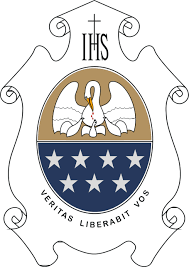 